Estado do Rio Grande do Sul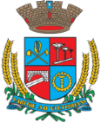 Câmara de Vereadores de Getúlio VargasBoletim Informativo Nº. 002/2017COMUNICADOSA Câmara de Vereadores de Getúlio Vargas está sempre ao lado da comunidade, defendendo seus interesses e os representando. Por isso, o convidamos a participar das próximas Sessões Ordinárias do Poder Legislativo no mês de fevereiro, que serão realizadas nos dias 16 e 23, às 18h30min, na sala das sessões Engenheiro Firmino Girardello, na Câmara de Vereadores.O horário de atendimento ao público durante a semana na Casa é das 7h30min às 13h30min, sem interrupção ao meio dia. Acompanhe as ações do Poder Legislativotambém pelo site: www.getuliovargas.rs.leg.brGetúlio Vargas, 15 de fevereiro de 2017,Vilmar Antonio SoccolPresidente